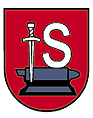 Miejsko - Gminny Ośrodek Pomocy Społecznej 26-130 Suchedniów, ul. Fabryczna 5tel. 25 43 250, 25 43 002, fax 25 43 090, 25 43 485www.suchedniow.bip.doc..pl , SPECYFIKACJA ISTOTNYCH WARUNKÓW ZAMÓWIENIA w postępowaniu o udzielenie zamówienia publicznego na usługi
prowadzonym w trybie przetargu nieograniczonego na realizację usługi pn.:	 „Przygotowanie i przeprowadzenie zajęć w zakresie usług prozdrowotnych, profilaktyki zdrowotnej i rozwoju osobistego dla uczestników projektu pt.: „Kluby Seniora jako Ośrodki Wsparcia Dziennego w Mieście i Gminie Suchedniów” realizowanego przez Miejsko - Gminny Ośrodek Pomocy Społecznej w Suchedniowie."Ogłoszenie nr 764804-N-2020 data zamieszczenia 10.12.2020 r.
w Biuletynie Zamówień PublicznychPostępowanie o udzielenie zamówienia publicznego jest prowadzone w trybie przetargu nieograniczonego, na podstawie ustawy z dnia 29 stycznia 2004 r. Prawo zamówień publicznych (t. j. Dz. U. z 2019 r. poz. 1843 
 ze zm.) zwanej dalej ustawą, a także ustawy 
z dnia 20 lipca 2018 r. zmieniającej ustawę - Prawo zamówień publicznych oraz ustawę 
o zmianie ustawy - Prawo zamówień publicznych oraz niektórych innych ustaw 
(Dz. U. z 2018 r. poz. 1603)Wartość przedmiotu zamówienia jest mniejsza od kwoty określonej w przepisach wydanych na podstawie art. 11 ust. 8 ustawy.ZATWIERDZAM/--/ mgr Magdalena Ogonowska Kierownik Miejsko – Gminnego Ośrodka Pomocy Społecznej w Suchedniowie Suchedniów, grudzień 2020 r. I.	NAZWA ORAZ ADRES ZAMAWIAJĄCEGOZamawiającym jest:Miejsko - Gminny Ośrodek Pomocy Społecznej w Suchedniowie ul. Fabryczna 526 – 130 Suchedniów  NIP		663 17 31 609REGON		290423098tel./fax / 041 - 254 30 92 / 41 25 43 090   strona internetowa  Zamawiającego : 		www.suchedniow.bip.doc.pladres poczty elektronicznej Zamawiającego:        mgops@mgopssuchedniow.plPostępowanie o udzielenie zamówienia publicznego prowadzone jest w trybie przetargu nieograniczonego, na podstawie art. 39 ustawy z dnia 29 stycznia 2004 roku Prawo zamówień publicznych (Dz. U. z 2019 r. poz. 1843 ze zm.).Wartość zamówienia jest mniejsza od kwoty określonej w przepisach wydanych 
na podstawie art. 11 ust. 8 ustawy. Zamawiający informuje, że w bieżącym postępowaniu działając zgodnie z art. 24aa ust. 1 ustawy PZP, najpierw dokona oceny ofert a następnie zbada, czy Wykonawca, którego oferta została oceniona, jako najkorzystniejsza nie podlega wykluczeniu oraz spełnia warunki udziału w postępowaniu. Wyrażenia i skróty użyte w  Specyfikacji Istotnych Warunków Zamówienia:„ustawa PZP”		-         ustawa z dnia 29 stycznia 2004 r. Prawo zamówień 				           publicznych (Dz. U. z 2019 r. poz. 1843 ze zm.),„SIWZ”		-         niniejsza Specyfikacja Istotnych Warunków Zamówienia,„zamówienie”		-	zamówienie publiczne, którego przedmiot został opisany 				w SIWZ„Zamawiający”    	-	Miejsko - Gminny Ośrodek Pomocy Społecznej 
				w Suchedniowie I. OPIS PRZEDMIOTU ZAMÓWIENIAPrzedmiotem zamówienia jest: „Przygotowanie i przeprowadzenie zajęć w zakresie usług prozdrowotnych, profilaktyki zdrowotnej i rozwoju osobistego dla uczestników projektu pt.: „Kluby Seniora jako Ośrodki Wsparcia Dziennego w Mieście i Gminie Suchedniów” realizowanego przez Miejsko - Gminny Ośrodek Pomocy Społecznej w Suchedniowie." Zadanie dofinansowane jest w ramach Regionalnego Programu Operacyjnego Województwa Świętokrzyskiego 2014-2020 współfinansowanego ze środków Europejskiego Funduszu Społecznego. Przedmiotem zamówienia jest przygotowanie i przeprowadzenie zajęć w zakresie usług prozdrowotnych, profilaktyki zdrowotnej i rozwoju osobistego dla uczestników projektu pt. "Kluby Seniora jako ośrodki Wsparcia Dziennego w Mieście Gminie Suchedniów". Zajęcia odbywać się będą w miejscu wskazanym przez Zamawiającego tj. w Klubie Seniora zlokalizowanym przy ul. Sportowej 1 w Suchedniowie oraz w Klubie Seniora w sołectwie Michniów (budynek CKI, Michniów 20 B). Prowadzący zajęcia muszą zapewnić dojazd 
w miejsce szkolenia we własnym zakresie. Zajęcia dobywać się będą przez okres 30 miesięcy tj. od stycznia 2021 r. do czerwca 2023 r. Zamawiający informuje, że termin zajęć może ulec przesunięciu ze względu na panującą sytuacje epidemiologiczną. Zamawiający nie ma wpływu na przepisy prawne regulujące możliwość funkcjonowania oraz prowadzenia klubów seniora na terytorium kraju. Zajęcia odbywać się będą od poniedziałku do piątku w godzinach 08:00 - 14:00 na podstawie uzgodnionych z kierownikiem OWD miesięcznych, szczegółowych harmonogramów. 
W związku z tym, iż Kluby seniora będą czynne także w jedną sobotę w miesiącu, istnieje możliwość przeprowadzenia zajęć również w wybraną, pracującą sobotę. Jako godzinę zajęciową należy rozumieć godzinę zegarową tj. 60 minut.Przez cały okres realizacji zamówienia liczba uczestników będzie wynosiła maksymalnie 
50 osób w tym 30 osób w Klubie Seniora w Suchedniowie oraz 20 osób w Klubie Seniora 
w Michniowie. Zajęcia odbywać się będą w 4 grupach tj. 2 grupy 10 osobowe w Michniowie oraz 2 grupy 15 osobowe w Suchedniowie. Projekt zakłada rotacyjność uczestników, zgodnie z indywidualną deklaracją uczestnika projektu w taki sposób, aby każdy z uczestników Klubu Seniora korzystał z zajęć według indywidualnych potrzeb. Zamawiający w ramach zamówienia zapewnia całą infrastrukturę zajęć tj. lokal z pełnym węzłem sanitarnym oraz zapleczem, przystosowany do potrzeb osób niepełnosprawnych, pomieszczenie z dostępem do Internetu wyposażone w projektor multimedialny, sprzęt audiowizualny oraz komputerowy, sprzęt sportowy - kijki do nordic walking, maty do ćwiczeń, hantle, taśmy do ćwiczeń, piłki pilates, dyski sensoryczne, piłeczki, rollery, urządzenia: orbitrek i rower stacjonarny.  Do obowiązków Wykonawcy będzie należało:zapewnienie prowadzących szkolenie, którzy będą posiadali odpowiednie kwalifikacje, wykształcenie i doświadczenie, opracowanie programu zajęć po przeprowadzonej wcześniej analizie co do poziomu wiedzy uczestników danej grupy, sporządzenie wraz z kierownikiem OWD wykazu niezbędnych do przeprowadzenia szkoleń materiałów, wypełniania dziennika zajęć oraz kontrolowania potwierdzania przez ich uczestników obecności. W trakcie realizacji projektu zajęcia oceniane będą przez ich uczestników. Ocena odbywała się będzie za pomocą ankiety ewaluacyjnej. Wykonawca będzie zobowiązany do analizy wyników ankiety i w miarę potrzeb dostosowania do nich programu szkolenia. Każdorazowo potwierdzeniem realizacji przedmiotu umowy będzie zatwierdzona przez Zamawiającego karta czasu pracy. Rozliczenie odbywać się będzie w cyklach miesięcznych. Karta czasu pracy będzie podstawą do wystawienia faktury VAT/rachunku przez Wykonawcę. Płatność wynagrodzenia nastąpi w terminie 14 dni na wskazany w fakturze VAT/rachunku numer rachunku bankowego Wykonawcy. W trakcie realizacji przedmiotu zamówienia osobą do kontaktów pomiędzy Wykonawcą 
a Zamawiającym będzie kierownik Ośrodka Wsparcia Dziennego. Po podpisaniu umowy, strony wyznaczą dogodną dla siebie formę komunikacji. Zamawiający zastrzega sobie prawo do kontrolowania przebiegu, sposobu prowadzenia oraz efektywności warsztatów i frekwencji uczestników oraz wglądu do prowadzonej dokumentacji.Wykonawca zobowiązany będzie do umieszczania aktualnie obowiązujących logotypów projektu na wszystkich dokumentach związanych z organizacją zajęć. Zamawiający zgodnie z art. 36aa ust. 1 ustawy z dnia 29 stycznia Prawo zamówień publicznych dopuszcza składanie ofert częściowych z podziałem na 5 części, jak poniżej.Część 1 zamówienia - polegająca na przeprowadzeniu zajęć/warsztatów psychoedukacyjnych 
z elementami terapii oraz indywidualnego poradnictwa psychologicznego. W ramach części zamówienia przewiduje się łącznie 256 godzin warsztatów, około 8,5 godziny miesięcznie, odpowiednio po 4 - 5 godzin miesięcznie w każdym z dwóch Klubów Seniora. Przewiduje się wstępny harmonogram realizacji zajęć zakładający - 102 godziny w roku 2021, 103 godziny 
w roku 2022, 51 godzin w roku 2023 oraz 64 godziny indywidualnego poradnictwa psychologicznego w tym w roku 2021 - 26 h, w roku 2022 - 26 h, w roku 2023 - 12 h. Celem warsztatów/zajęć jest podniesienie samooceny uczestników, samoświadomości, kształtowanie i wzmacnianie kompetencji i umiejętności, przeciwdziałanie depresji, integracja i aktywizacja uczestników Klubu Seniora oraz udzielanie indywidualnego wsparcia psychologicznego w sytuacjach kryzysowych. Zajęcia/warsztaty powinny odbywać się jako treningi specyficznych umiejętności interpersonalnych, warsztaty grupowe, grupy wsparcia, wykłady, dyskusje, prezentacje, poradnictwo indywidualne. Program warsztatów/zajęć obejmował będzie: tematy z zakresu rozwiązywania konfliktów, komunikację interpersonalną, asertywność, radzenie sobie ze złością, stresem, negatywnymi emocjami, motywacja, techniki relaksacyjne, mnemotechniki i ćwiczenia umysłu, techniki psychologiczne wpływające na poprawę jakości życia itp. Część 2 zamówienia - polegająca przeprowadzeniu z uczestnikami Klubu Seniora spotkań profilaktyczno - edukacyjnych z lekarzem specjalistą obejmujących wykłady i konsultacje indywidualne w zakresie profilaktyki i leczenia typowych chorób wieku starszego. W ramach części zamówienia przewiduje się łącznie 30 godzin spotkań po 3 godziny, w tym w 2021 r. - 4 spotkania, 
w 2022 r. - 4 spotkania, w 2023 r. - 2 spotkania. Zajęcia prowadzone będą w formie wykładów 
i prezentacji, w formie pytania - odpowiedzi, konsultacji indywidualnych w oparciu o wywiad lekarski. Zamawiający informuje, że usługa nie obejmuje badań lekarskich. Celem zajęć jest podniesienie wiedzy w zakresie profilaktyki zdrowotnej, zwiększenie świadomości zdrowotnej uczestników Klubu Seniora. Program zajęć powinien obejmować następujące treści:zagadnienia w zakresie profilaktyki i leczenia chorób typowych dla osób w wieku senioralnym między innymi takich jak cukrzyca, depresja, choroba Parkinsona, otępienie starcze, inkontynencja, choroba Alzheimera, reumatyzm, miażdżyca i choroby miażdżycowe, nowotwory, osteoporoza i inne. Część 3 zamówienia - polegająca na przygotowaniu i przeprowadzeniu cyklu spotkań profilaktyczno - edukacyjnych z fizjoterapeutą, obejmujących wykłady i konsultacje indywidualne w zakresie profilaktyki chorób narządu ruchu oraz urazów typowych dla osób w wieku starszym. W ramach części zamówienia przewiduje się łącznie 21 godzin spotkań - 7 spotkań po 3 godziny, w tym w roku 2021 - 3 spotkania, w roku 2022 - 3 spotkania, w roku 2023 - 1 spotkanie. Zajęcia mają na celu podniesienie wiedzy w zakresie profilaktyki chorób narządu ruchu oraz urazów typowych dla osób 
w wieku starszym, zmianę nawyków w codziennym funkcjonowaniu poprawiających sprawność ruchową i zapobiegających urazom. Zajęcie powinny być prowadzone w formie wykładów, ćwiczeń ruchowych, prezentacji oraz konsultacji indywidualnych przypadków. Program zajęć powinien obejmować: zagadnienia w zakresie profilaktyki/rehabilitacji chorób i urazów narządu ruchu typowych dla wieku senioralnego, które powodują pogorszenie sprawności ogólnej, mogą prowadzić do utraty samodzielności, w tym w szczególności: zmiany zwyrodnieniowe stawów, zwłaszcza stawów biodrowych, kolanowych i kręgosłupa, reumatoidalne zapalenie stawów, osteoporoza, upadki i inne, zajęcia praktyczne w zakresie nauki prawidłowych nawyków (postawy/sposobu siadania/pozycji do spania itp.) mających wpływ na zachowanie sprawności motorycznej. Część 4 zamówienia - polegająca na przygotowaniu i przeprowadzeniu cyklu spotkań profilaktyczno - edukacyjnych z dietetykiem obejmującym wykłady w zakresie zasad zdrowego odżywiania oraz konsultacje indywidualne wraz z opracowaniem indywidualnej diety w uzasadnionych przypadkach. W ramach części zamówienia przewiduje się łącznie 21 godzin spotkań - 7 spotkań po 3 godziny 
w tym w roku 2021 - 3 spotkania, w  roku 2022 - 3 spotkania i w roku 2023 - 1 spotkanie. Spotkania mają na celu naukę zdrowego stylu życia w zakresie diety optymalnej ze względu na wiek i stan zdrowia, nabycie wiedzy, zmianę szkodliwych nawyków żywieniowych. Spotkania będą odbywać się w formie wykładów, prezentacji, dyskusji, wywiadu wraz z diagnozą indywidualną nawyków żywieniowych, w uzasadnionych przypadkach pomoc w dobraniu indywidualnej diety. Program zajęć powinien obejmować między innymi:cykl wykładów dotyczących zasady żywienia osób wchodzących w drugą połowę życia, 
w szczególności: zasady starzenia się organizmu, zasady diety osób po 60 roku życia, zasady żywienia w profilaktyce chorób nowotworowych, zasady żywienia osób chorych na cukrzycę, zasady żywienia w chorobach krążenia, dieta korzystna w wieku starszym, inne, prowadzenie indywidualnych konsultacji. Część 5 zamówienia -  polegająca na organizacji i przeprowadzeniu zajęć ruchowych obejmujących elementy jogi, pilates a także zajęcia ruchowe takie jak spacery, rajdy, nordicwalking. W ramach tej części zamówienia przewiduje się łącznie 512 godzin spotkań, średnio 16 godzin miesięcznie, po 8 godzin w każdym z dwóch Klubów Seniora, w tym w 2021 roku - 204 godziny, w roku 2022 - 206 godzin, w roku 2023 - 102 godziny.  Zajęcia powinny odbywać się w formie zajęć ruchowych 
z elementami jogi i pilates w pomieszczeniach i z wykorzystaniem sprzętu sportowego będącego 
na wyposażeniu Klubu Seniora a także w formie spacerów, rajdów, nordicwalking. Celem zajęć jest aktywizacja ruchowa, profilaktyka urazów, utrzymanie kondycji i sprawności fizycznej, poprawa samopoczucia, integracja oraz propagowanie aktywnego stylu życia. Kody i nazwy stosowane we Wspólnym Słowniku Zamówień: Kod główny CPV: 85320000-8 - Usługi społeczneKody CPV pozostałe:80400000-8 - Usługi edukacji osób dorosłych oraz inne80570000-0 - Usługi szkolenia w dziedzinie rozwoju osobistegoZamawiający informuje, że do realizacji przedmiotowego zamówienia wobec osób wymaganych przy realizacji zadania nie ma zastosowania art. 29 ust. 3a ustawy. Zamawiający nie dopuszcza składania ofert wariantowychZamawiający dopuszcza składanie ofert częściowych. Wykonawcy mogą składać ofertę
na dowolną ilość części zamówienia.  Zamawiający nie zamierza zawierać umowy ramowej. Zamawiający nie przewiduje aukcji elektronicznej.Zamawiający nie przewiduje udzielenia zamówień, o których mowa w art. 67 ust. 1 pkt 6 i 7. Zamawiający nie przewiduje zebrania z Wykonawcami. Zamawiający nie przewiduje udzielania zaliczek na poczet wykonania zamówienia. TERMIN WYKONANIA ZAMÓWIENIA, OKRES RĘKOJMI I GWARANCJI, WARUNKI PŁATNOŚCI. Termin realizacji zamówienia określa się na 30 miesięcy począwszy od stycznia 2021 r. do czerwca 2023 r. Warunki płatności - zgodnie z załącznikiem nr 5 do SIWZ - wzór umowy. Rozliczenie będzie odbywać się w cyklach miesięcznych na podstawie karty czasu pracy. Podstawą zapłaty należnego wynagrodzenia Wykonawcy będzie prawidłowo wystawiona faktura VAT/rachunek. IV. WARUNKI UDZIAŁU W POSTĘPOWANIU Oferta będzie uznana za spełniającą warunki, jeżeli: będzie zgodna w kwestii sposobu jej przygotowania, oferowanego przedmiotu 
i warunków zamówienia ze wszystkimi wymogami SIWZ, złożona w wyznaczonym na składanie ofert terminie. Wykonawcy winni spełniać następujące warunki udziału w postępowaniu określone przez Zamawiającego:2.2.1. kompetencji lub uprawnień do prowadzenia określonej działalności zawodowej:- Zamawiający nie stawia warunków w w/w. zakresie.2.2.2.sytuacji ekonomicznej lub finansowej:- Zamawiający nie stawia warunków w w/w zakresie. 2.2.3.zdolności technicznej lub zawodowej :      - Zamawiający uzna warunek za spełniony jeżeli Wykonawca wykaże odpowiedni potencjał kadrowy:w odniesieniu do części 1 - Wykonawca musi wykazać, że dysponuje lub będzie dysponował w okresie przewidzianym na realizację zamówienia osobą legitymującą się kwalifikacjami zawodowymi oraz odpowiednim doświadczeniem do objęcia funkcji, jaka zostanie jej powierzona tj.: osoba przygotowująca i prowadząca zajęcia/warsztaty psychoedukacyjne, posiadająca wykształcenie wyższe II stopnia 
na kierunku psychologia oraz posiada doświadczenie w okresie ostatnich 5 lat przed upływem terminu składania ofert polegające na przeprowadzeniu minimum jednych zajęć/warsztatów/terapii grupowej wśród osób starszych. w odniesieniu do części 2 - Wykonawca musi wykazać, że dysponuje lub będzie dysponował w okresie przewidzianym na realizację zamówienia osobą legitymującą się kwalifikacjami zawodowymi oraz odpowiednim doświadczeniem do objęcia funkcji jaka zostanie jej powierzona tj.: lekarz specjalista prowadzący wykłady 
i konsultacje indywidualne w zakresie profilaktyki i leczenia typowych chorób wieku starszego, posiadająca wykształcenie wyższe na kierunku medycyna ze specjalizacją medycyna ogólna lub medycyna rodzinna. Uwaga: Zamawiający informuje, że posiadanie specjalizacji z geriatrii będzie dodatkowo punktowane zgodnie 
z opisanymi w SIWZ kryteriami oceny ofert. w odniesieniu do części 3 - Wykonawca musi wykazać, że dysponuje lub będzie dysponował w okresie przewidzianym na realizację zamówienia osobą legitymującą się kwalifikacjami zawodowymi oraz odpowiednim doświadczeniem do objęcia funkcji, jaka zostanie jej powierzona tj.: osoba prowadząca spotkania profilaktyczno - edukacyjne z fizjoterapeutą, posiadająca wykształcenie wyższe na kierunku fizjoterapia lub rehabilitacja ruchowa oraz prawo do wykonywania zawodu.  UWAGA: Zamawiający informuje, że posiadanie w okresie ostatnich 5 lat udokumentowanego doświadczenia zawodowego z seniorami będzie dodatkowo punktowane zgodnie z opisanymi w SIWZ kryteriami oceny ofert. w odniesieniu do części 4 - Wykonawca musi wykazać, że dysponuje lub będzie dysponował w okresie przewidzianym na realizację zamówienia osobą legitymującą się kwalifikacjami zawodowymi oraz odpowiednim doświadczeniem do objęcia funkcji, jaka zostanie jej powierzona tj.: osoba prowadząca spotkania profilaktyczno - edukacyjne z dietetykiem, posiadająca wykształcenie wyższe I lub II stopnia 
na kierunku dietetyka lub technologia żywności i żywienia człowieka lub posiadająca wykształcenie uzupełniające kierunkowe (studia podyplomowe) na kierunkach pokrewnych oraz posiadająca w okresie ostatnich 5 lat doświadczenie polegające 
na przygotowaniu własnego programu żywienia (diety indywidualnej) dla minimum 
5 osób. w odniesieniu do części 5 - Wykonawca musi wykazać, że dysponuje lub będzie dysponował w okresie przewidzianym na realizację zamówienia osobą legitymującą się kwalifikacjami zawodowymi oraz odpowiednim doświadczeniem do objęcia funkcji, jaka zostanie jej powierzona tj.: osoba prowadząca zajęcia ruchowe, posiadająca wykształcenie wyższe kierunkowe I lub II stopnia lub studia podyplomowe z zakresu rekreacji ruchowej lub kurs instruktora pilates oraz posiadająca w okresie ostatnich 5 lat doświadczenie polegające na przeprowadzeniu zajęć ruchowych z osobami starszymi (seniorami) w ilości minimum 100 godzin. 	Do wykazu osób należy dołączyć stosowne oświadczenie Wykonawcy, że wskazane osoby posiadają wymagane wykształcenie. W przypadku Wykonawców wspólnie ubiegających się o udzielenie zamówienia wyżej określone warunki wykonawcy Ci mogą spełniać wspólnie. Wykonawca może w celu potwierdzenia spełniania warunków udziału  w postępowaniu 
w stosownych sytuacjach oraz w odniesieniu do konkretnego zamówienia polegać 
na zdolnościach technicznych lub zawodowych lub sytuacji finansowej lub ekonomicznej innych podmiotów, niezależnie od charakteru prawnego łączących go z nim stosunków prawnych.Wykonawca, który polega na zdolnościach lub sytuacji innych podmiotów udowodni Zamawiającemu, że realizując zamówienie będzie dysponował niezbędnymi zasobami tych podmiotów, w szczególności przedstawiając zobowiązanie tych podmiotów do oddania mu do dyspozycji niezbędnych zasobów na potrzeby realizacji zamówienia - załącznik nr 7 do SIWZ.Zamawiający oceni, czy udostępniane Wykonawcy przez inne podmioty zdolności techniczne lub zawodowe lub ich sytuacja finansowa lub ekonomiczna, pozwalają na wykazanie przez Wykonawcę spełniania warunków udziału w postępowaniu oraz zbada, czy nie zachodzą wobec tego podmiotu podstawy wykluczenia, o których mowa w art. 24 ust. 1 pkt 13-22. W odniesieniu do warunków dotyczących wykształcenia, kwalifikacji zawodowych lub doświadczenia, Wykonawcy mogą polegać na zdolnościach innych podmiotów, jeśli podmioty te zrealizują usługi, do realizacji których te zdolności są wymagane. Wykonawca, który polega na sytuacji finansowej lub ekonomicznej innych podmiotów, odpowiada solidarnie z podmiotem, który zobowiązał się do udostępnienia zasobów, za szkodę poniesioną przez Zamawiającego powstałą wskutek nieudostępnienia tych zasobów, chyba, 
że za nieudostępnienie zasobów nie ponosi winy.  Jeżeli zdolności techniczne lub zawodowe lub sytuacja ekonomiczna lub finansowa, podmiotu, 
na którego zdolnościach polega Wykonawca, nie potwierdzają spełnienia przez Wykonawcę warunków udziału w postępowaniu lub zachodzą wobec tych podmiotów podstawy wykluczenia, Zamawiający będzie żądał, aby Wykonawca w terminie określonym przez Zamawiającego:zastąpił ten podmiot innym podmiotem lub podmiotami lub,zobowiązał się do osobistego wykonania odpowiedniej części zamówienia, jeżeli wykaże zdolności techniczne lub zawodowe lub sytuację finansową lub ekonomiczną, o których mowa w Rdz. II pkt 2  niniejszej SIWZ.Ze zobowiązania lub innych dokumentów potwierdzających udostępnienie zasobów przez inne podmioty musi wynikać w szczególności:zakres dostępnych Wykonawcy zasobów innego podmiotu;sposób wykorzystania zasobów innego podmiotu, przez Wykonawcę, przy wykonywaniu zamówienia publicznego;zakres i okres udziału innego podmiotu przy wykonywaniu zamówienia publicznego;czy inne podmioty, na zdolności, których Wykonawca powołuje się w odniesieniu 
do warunków udziału w postępowaniu dotyczących kwalifikacji zawodowych lub doświadczenia, zrealizują  usługi, których wskazane zdolności dotyczą. Wykonawca, który polega na zasobach innych podmiotów składa wraz z ofertą oświadczenie 
o udostępnieniu zasobów zgodnie z załącznikiem nr 7 do SIWZ oraz na wezwanie Zamawiającego dokumenty w zakresie braku podstaw wykluczenia. Zamawiający może na każdym etapie postępowania, uznać, że Wykonawca nie posiada wymaganych zdolności, jeżeli zaangażowanie zasobów technicznych lub zawodowych Wykonawcy w inne przedsięwzięcia gospodarcze Wykonawcy może mieć negatywny wpływ na realizację zamówienia.V. PODSTAWY WYKLUCZENIAW postępowaniu mogą brać udział Wykonawcy, którzy nie podlegają wykluczeniu 
z postępowania o udzielenie zamówienia w okolicznościach, o których mowa w art. 24 ust. 1. We wskazanym zakresie Wykonawca wraz z ofertą składa oświadczenie. Wykonawca, który podlega wykluczeniu na podstawie art. 24 ust.1 pkt 13 i 14 oraz  16-20 lub ust. 5 ustawy może przedstawić dowody na to, że podjęte przez niego środki są wystarczające do wykazania jego rzetelności, w szczególności udowodnić naprawienie szkody wyrządzonej przestępstwem lub przestępstwem skarbowym, zadośćuczynienie pieniężne za doznaną krzywdę lub naprawienie szkody, wyczerpujące wyjaśnienie stanu faktycznego oraz współpracę z organami ścigania oraz podjęcie konkretnych środków technicznych, organizacyjnych i kadrowych, które są odpowiednie dla zapobiegania dalszym przestępstwom lub przestępstwom skarbowym lub nieprawidłowemu postępowaniu wykonawcy. Przepisu zdania pierwszego nie stosuje się, jeżeli wobec wykonawcy, będącego podmiotem zbiorowym, orzeczono prawomocnym wyrokiem sądu zakaz ubiegania się o udzielenie zamówienia oraz nie upłynął określony w tym wyroku okres obowiązywania tego zakazu.Zamawiający może wykluczyć Wykonawcę na każdym etapie postępowania. WYKAZ OŚWIADCZEŃ I DOKUMENTÓW, POTWIERDZAJĄCYCH  SPEŁNIANIE WARUNKÓW UDZIAŁU W POSTĘPOWANIU ORAZ BRAK PODSTAW DO WYKLUCZENIADokumenty, które Wykonawca zobowiązany jest złożyć w terminie przewidzianym 
na składanie ofert (skład oferty) zostały określone w rozdziale X niniejszej SIWZ. Zamawiający przed udzieleniem zamówienia, wezwie Wykonawcę, którego oferta została najwyżej oceniona, do złożenia w wyznaczonym, nie krótszym niż 5 dni, terminie aktualnych na dzień złożenia oświadczeń lub dokumentów niezbędnych do przeprowadzenia postępowania potwierdzających: spełnianie warunków udziału w postępowaniu,brak podstaw wykluczenia. W przypadku wykonawców wspólnie ubiegających się o udzielenie zamówienia, dokumenty lub oświadczenia wymienione w Rdz. VI pkt. 4 SIWZ Wykonawcy Ci składają łącznie, dokumenty lub oświadczenia wymienione w Rdz. VI pkt 5 składa każdy z tych Wykonawców. W celu potwierdzenia spełniania przez Wykonawcę warunków udziału 
w  postępowaniu, Wykonawca na wezwanie Zamawiającego składa: wykaz osób, skierowanych przez Wykonawcę do realizacji zamówienia publicznego, wraz z informacjami na temat ich wykształcenia oraz informacją o podstawie 
do dysponowania tymi osobami - zgodnie z załącznikiem nr 6 a, 6 b, 6 c, 6 d, 6 e 
(w zależności od części zamówienia). 4.1.    W przypadku , gdy Wykonawca powołuje się na dostępne oświadczenia lub dokumenty 
w formie elektronicznej  pod określonymi adresami internetowymi ogólnodostępnych 
i bezpłatnych baz danych, Wykonawca wskazuje te oświadczenia lub dokumenty, aby Zamawiający mógł pobrać dokumenty samodzielnie. 4.2.         W przypadku, gdy Wykonawca powołuje się, na dokumenty podmiotowe znajdujące się 
w posiadaniu Zamawiającego, przechowywane przez Zamawiającego zgodnie z art. 97 ust. 1 ustawy, Wykonawca wskazuje te oświadczenia lub dokumenty, Zamawiający 
w celu potwierdzenia okoliczności,  o których mowa w art. 25 ust. 1 pkt 1 i 3 ustawy, korzysta z posiadanych oświadczeń lub dokumentów, o ile są aktualne.  4.3.        Wykonawca, który podlega wykluczeniu na podstawie art. 24 ust. 1 pkt 13 i 14 oraz 16 - 20  lub ust. 5, może przedstawić dowody na to, że podjęte przez niego środki są wystarczające do wykazania jego rzetelności, w szczególności udowodnić naprawienie szkody wyrządzonej przestępstwem, zadośćuczynienie pieniężne za doznaną krzywdę, podjęcie konkretnych środków technicznych, organizacyjnych i kadrowych, które są odpowiednie dla zapobiegania dalszym przestępstwom lub przestępstwom skarbowym lub nieprawidłowemu postępowaniu Wykonawcy.  W przypadku, gdy Zamawiający uzna przedstawione dowody za wystarczające, Wykonawca nie podlega wykluczeniu. W celu potwierdzenia przez Wykonawcę braku podstaw wykluczenia, Wykonawca składa: Zamawiający informuje, że w bieżącym postępowaniu Wykonawca na potwierdzenie braku podstaw do wykluczenia składa wyłącznie oświadczenie o braku podstaw do wykluczenia sporządzone zgodnie z załącznikiem nr 3 do SIWZ. Dokument składany 
w oryginale wraz z ofertą - zgodnie z opisanym sposobem przygotowanie oferty 
w Rozdziale X SIWZ. Wykonawca w terminie 3 dni od dnia zamieszczenia na stronie internetowej www.suchedniow.bip.doc.pl informacji, o której mowa w art. 86 ust. 5 ustawy PZP, przekazuje Zamawiającemu oświadczenie, o przynależności lub braku przynależności do tej samej grupy kapitałowej, o której mowa w art. 24 ust. 1 pkt 23 ustawy PZP. W przypadku przynależności do tej samej grupy kapitałowej przedstawia dowody, że powiązania z innym Wykonawcą nie prowadzą do zakłócenia konkurencji  w postępowaniu (załącznik nr 4 do SIWZ). Zamawiający zastrzega, iż na dowolnym etapie postępowania o udzielenie zamówienia publicznego może wezwać Wykonawców w trybie art. 26 ust. 2f ustawy do przedłożenia wszystkich lub niektórych dokumentów potwierdzających, jeżeli jest to niezbędne 
do zapewnienia odpowiedniego przebiegu postępowania. Przeliczenia na PLN wartości wskazanej w dokumentach złożonych na potwierdzenie spełniania warunków udziału w postępowaniu, wyrażonej w walutach innych niż PLN, Zamawiający przyjmie średni kurs publikowany przez Narodowy Bank Polski z dnia otwarcia ofert. VI.A UDZIAŁ PODMIOTÓW WYSTĘPUJĄCYCH WSPÓLNIE
W  POSTĘPOWANIU Wykonawcy mogą wspólnie ubiegać się o udzielenie zamówienia. W przypadku, gdy oferta jest składana przez dwa lub więcej podmioty gospodarcze oferta musi spełniać wymagania określone w art. 23 ustawy w tym:Wykonawcy wspólnie ubiegający się o udzielenie zamówienia winni ustanowić pełnomocnika do reprezentowania ich w postępowaniu lub do reprezentowania                             w postępowaniu i zawarcia umowy w sprawie zamówienia publicznego. W związku 
z powyższym niezbędne jest przedłożenie w ofercie dokumentu zawierającego pełnomocnictwo w celu ustalenia podmiotu uprawnionego do występowania                     
w imieniu Wykonawców w sposób umożliwiający ich identyfikację. Jeżeli oferta Wykonawców wspólnie ubiegających się o udzielenie zamówienia zostanie wybrana jako najkorzystniejsza, Zamawiający będzie żądał przed zawarciem umowy 
w sprawie zamówienia publicznego, umowy regulującej współpracę tych Wykonawców. W przypadku Wykonawców, którzy wspólnie ubiegają się o udzielenie zamówieni, żaden 
z nich nie może podlegać wykluczeniu w okolicznościach, o których mowa w rozdziale V niniejszej SIWZ, podmiotowe warunki udziału w postępowaniu, wykonawcy Ci mogą spełniać łącznie. W celu wykazania braku podstaw do wykluczenia z postępowania o udzielnie zamówienia wymagane jest załączenie do oferty oświadczeń i przedłożenia na wezwanie dokumentów 
dla każdego podmiotu oddzielnie. Zgodnie z art. 141 ustawy, Wykonawcy składający ofertę wspólna ponoszą solidarną odpowiedzialność za wykonanie umowy i wniesienie zabezpieczenia należytego wykonania umowy.  VI. B        INFORMACJE DOTYCZĄCE PODWYKONAWSTWAWykonawca, który zamierza powierzyć wykonanie części zamówienia Podwykonawcy jest zobowiązany do określenia w złożonej ofercie informacji, jaka część przedmiotu zamówienia będzie realizowana przez podwykonawcę wraz z podaniem nazwy oraz danych. Zamawiający nie zastrzega obowiązku osobistego wykonania przez Wykonawcę kluczowych części zamówienia. Wynagrodzenie za usługi, które wykonane zostały za pośrednictwem podwykonawców i dalszych podwykonawców Zamawiający ureguluje na zasadach określonych w umowie. Przy realizacji zamówienia z udziałem podwykonawcy mają zastosowanie przepisy art. 738 ustawy Kodeks cywilny. Zgłoszenie Podwykonawcy, na którego zasoby Wykonawca się powołuje, zobowiązuje Wykonawcę, aby ten wraz ze złożoną ofertą złożył oświadczenia i na wezwanie Zamawiającego dokumenty potwierdzające brak podstaw wykluczenia wobec tego podwykonawcy (oświadczenia i dokumenty składane są na zasadach określonych w SIWZ jak dla tego Wykonawcy).W przypadku podwykonawców zgłoszonych w trakcie realizacji zamówienia na zasoby których Wykonawca się powołuje, zapisy wskazane w Rdz. VI B  pkt. 5 stosuje się odpowiednio. W przypadku, w którym Zamawiający stwierdzi, że wobec danego podwykonawcy zachodzą podstawy wykluczenia, Wykonawca obowiązany jest zastąpić tego podwykonawcę 
lub zrezygnować z powierzenia wykonania części zamówienia podwykonawcy. Powierzenie wykonania części zamówienia podwykonawcy nie zwalnia wykonawcy                                              z odpowiedzialności za należyte wykonanie tego zamówienia. Zamawiający nie wymaga, aby Wykonawca składał dokumenty lub oświadczenia o braku podstaw do wykluczenia odnoszące się do podwykonawcy, który nie udostępnił swoich zasobów. INFORMACJA O SPOSOBIE POROZUMIENIWANIA SIĘ ZAMAWIAJĄCEGO Z WYKONAWCAMI ORAZ PRZEKAZYWNANIA OŚWIADCZEŃ I DOKUMENTÓW ORAZ WSKAZANIE OSÓB UPRAWNIONYCH DO POROZUMIEWANIA SIĘ Z WYKONAWCAMIWszelkie zawiadomienia, oświadczenia, wnioski oraz informacje Zamawiający oraz Wykonawcy mogą przekazywać pisemnie, faksem lub drogą elektroniczną, za wyjątkiem oferty, umowy oraz oświadczeń i dokumentów, o których mowa  w rozdziale VI niniejszej SIWZ dotyczy to również w przypadku ich złożenia w wyniku wezwania, o którym mowa w art. 26. ust. 3 ustaw, 
dla których ustawowo przewidziana jest forma pisemna.Postępowanie o udzielenie zamówienia prowadzone jest w języku polskim. Zawiadomienia, oświadczenia, wnioski oraz informacje przekazywane pisemnie winny być składane na adres: Miejsko - Gminny Ośrodek Pomocy Społecznej, ul. Fabryczna 5, 26-130 Suchedniów. Zawiadomienia, oświadczenia, wnioski oraz informacje przekazywane przez Wykonawcę drogą elektroniczną winny być kierowane na adres:  mgops@mgopssuchedniow.pl , a faksem na nr 41 25 43 090Strona otrzymująca oświadczenia, wnioski, informacje, zawiadomienia za pośrednictwem faksu lub przy użyciu środków komunikacji elektronicznej jest zobowiązana na żądanie strony przekazującej, do niezwłocznego potwierdzenia faktu ich otrzymania. W przypadku braku potwierdzenia otrzymania korespondencji przez Wykonawcę Zamawiający domniema, iż pismo przesłane faksem na numer podany przez Wykonawcę lub wysłane przez Zamawiającego 
na adres mailowy podany przez Wykonawcę, zostało mu doręczone w sposób umożliwiający zapoznanie się Wykonawcy z treścią pisma. Wykonawca może zwrócić się do Zamawiającego o wyjaśnienie treści SIWZ.Jeżeli wniosek o wyjaśnienie treści SIWZ wpłynie do Zamawiającego nie później niż do końca dnia, w którym upływa połowa terminu składania ofert, Zamawiający udzieli wyjaśnień niezwłocznie, jednak nie później niż na 2 dni przed upływem terminu składania ofert. Jeżeli wniosek o wyjaśnienie treści SIWZ wpłynie po upływie terminu, o którym mowa powyżej, lub dotyczy udzielonych wyjaśnień, Zamawiający może udzielić wyjaśnień albo pozostawić wniosek bez rozpoznania. Zamawiający zamieści wyjaśnienia, na stronie internetowej, na której udostępniono SIWZ. W przypadku rozbieżności pomiędzy treścią niniejszej SIWZ, a treścią udzielonych na pytania odpowiedzi, jako obowiązujące należy przyjąć treść zawartą w późniejszym oświadczeniu Zamawiającego. Zamawiający nie przewiduje zwołania zebrania z Wykonawcami.Osoba uprawnioną przez Zamawiającego do porozumiewania się z Wykonawcami jest:w sprawie procedury przetargowej– Pani Agnieszka Jaszczur tel. (41) 254-31-86 wew. 37w sprawie przedmiotu zamówienia - Pani Magdalena Kania tel. 41 25 43 186 wew. 55Zamawiający informuje, że przepisy ustawy nie pozwalają na jakikolwiek inny kontakt - zarówno z Zamawiającym jak i osobami uprawnionymi do porozumiewania się 
z Wykonawcami - niż wskazany w niniejszym rozdziale SIWZ, telefonicznie udzielane są jedynie informacje o charakterze organizacyjnym. Oznacza to, że Zamawiający nie będzie reagował 
na inne formy kontaktowania się, w szczególności kontakt telefoniczny lub / i osobisty 
w siedzibie Zamawiającego. Zamawiający informuje, iż zgodnie z art. 13 ust. 1 i 2 rozporządzenia Parlamentu Europejskiego 
i Rady (EU) 2016/679 z dnia 27 kwietnia 2016 r. w sprawie ochrony osób fizycznych w związku z przetwarzaniem danych osobowych i w sprawie swobodnego przepływu takich danych oraz uchylenia dyrektywy 95/46/WE (ogólne rozporządzenie o ochronie danych)  dalej RODO: administratorem danych osobowych Wykonawców jest Miejsko - Gminny Ośrodek Pomocy Społecznej w Suchedniowie, ul. Fabryczna 5, 26 – 130 Suchedniów, inspektorem ochrony danych osobowych w Miejsko - Gminnym Ośrodku Pomocy Społecznej   jest Pani Jolanta Łutczyk dostępna pod nr telefonu  41 25 43 186 wew. 49dane osobowe Wykonawców przetwarzane będą na podstawie art. 6 ust. 1 lit. c RODO w celu związanym z postępowaniem o udzielenie zamówienia publicznego pn. „Przygotowanie 
i przeprowadzenie zajęć w zakresie usług prozdrowotnych, profilaktyki zdrowotnej 
i rozwoju osobistego dla uczestników projektu pt.: „Kluby Seniora jako Ośrodki Wsparcia Dziennego w Mieście i Gminie Suchedniów” realizowanego przez Miejsko - Gminny Ośrodek Pomocy Społecznej w Suchedniowie."  prowadzonego w trybie przetargu nieograniczonego. Odbiorcami Pani/Pana danych osobowych będą osoby lub podmioty, którym udostępniona zostanie dokumentacja postępowania w oparciu o art. 8 oraz art. 96 ust. 3 ustawy z dnia 29 stycznia 2004 r. Prawo zamówień publicznych (Dz. U. z 2019 r. poz. 1843 ze zm.), Pani/Pana dane osobowe będą przechowywane zgodnie z art. 97 ust. 1 ustawy Pzp przez okres 4 lat od dnia zakończenia postępowania o udzielenie zamówienia, a jeżeli czas trwania umowy przekracza 4 lata, okres przechowywania obejmuje cały okres trwania umowy, obowiązek podania przez Pani/Pana danych osobowych bezpośrednio Pani/Pana dotyczących jest wymogiem ustawowym określonym w przepisach ustawy Pzp, związanym z udziałem 
w postępowaniu o udzielenie zamówienia publicznego, konsekwencje niepodania określonych danych wynikają z ustawy Pzp, w odniesieniu do Pani/Pana danych osobowych decyzje nie będą podejmowane 
w sposób zautomatyzowany, stosownie do art. 22 RODO, posiada Pan/Pani: na podstawie art. 15 RODO prawo dostępu do danych osobowych dotyczących Pani/Pana, na podstawie art. 16 RODO prawo do sprostowania Pani/Pana danych osobowych, na podstawie art. 18 RODO prawo żądania od administratora ograniczenia przetwarzania danych osobowych z zastrzeżeniem przypadków, o których mowa w art. 18 ust. 2 RODO, prawo do wniesienia skargi do Prezesa Urzędu Ochrony Danych Osobowych, gdy uzna Pani/ Pan, że przetwarzanie danych osobowych Pani/Pana dotyczących narusza przepisy RODO, nie przysługuje Pani/Panu: w związku z art. 17 ust. 3 lit. b, d lub e RODO prawo do usunięcia danych osobowych, prawo do przenoszenia danych osobowych, o którym mowa w art. 20 RODO, na podstawie art. 21 RODO prawo sprzeciwu, wobec przetwarzania danych osobowych, gdyż podstawą prawną przetwarzania Pani/Pana danych osobowych jest art. 6 ust. 1 lit. c RODO.VIII. WYMAGANIA DOTYCZĄCE WADIUMZamawiający informuje, iż w bieżącym postępowaniu nie wymaga wniesienia wadium.IX. TERMIN ZWIĄZANIA OFERTĄTermin związania ofertą wynosi 30 dni. Bieg terminu związania ofertą rozpoczyna się wraz z upływem terminu składania ofert.X. OPIS SPOSOBU PRZYGOTOWYWANIA OFERTYWykonawca może złożyć oferty na dowolną ilość części zamówienia. Wykonawca może złożyć tylko jedną ofertę w danej części zamówienia. Oferta wraz ze wszystkimi załącznikami do niej (oświadczeniami i dokumentami stanowi jedną całość. Oferta musi zawierać następujące oświadczenia i dokumenty:Wypełniony formularz ofertowy sporządzony zgodnie z wykorzystaniem wzoru stanowiącego załącznik nr 1a, 1b, 1c, 1 d, 1e do SIWZ wraz z informacją czy zamierza powierzyć realizację zamówienia Podwykonawcom wraz z podaniem nazw i danych Podwykonawców wraz 
ze wskazaniem doświadczenia osób kluczowych do realizacji zamówienia. Dokument składany  w oryginale.oświadczenie  potwierdzające spełnianie warunków udziału w postępowaniu sporządzone zgodnie z wykorzystaniem wzoru stanowiącego załącznik nr 2 do SIWZ oraz oświadczenie 
o braku podstaw wykluczenia sporządzone zgodnie z wykorzystaniem wzoru stanowiącego załącznik nr 3 do SIWZ. Oświadczenia muszą być aktualne na dzień składania ofert. Dokumenty składane w oryginale.  Informacje zawarte w oświadczeniach będą stanowić  wstępne potwierdzenie, że Wykonawca nie podlega wykluczeniu oraz spełnia warunki udziału w postępowaniu.pełnomocnictwo - w przypadku, gdy oferta wraz z oświadczeniami jest składana przez pełnomocnika, upoważniające go do tej czynności. oświadczenie /zobowiązanie podmiotu do udostępnienia zasobów zgodnie z załącznikiem nr 7 do SIWZ (w przypadku, gdy Wykonawca polega na zasobach innych podmiotów), dokument składany w oryginale.W przypadku wspólnego ubiegania się  o zamówienie przez Wykonawców, oświadczenia wymienione w Rdz. X pkt 4. ppkt b) składa w oryginale każdy z Wykonawców wspólnie ubiegających się o zamówienie. Dokumenty te mają potwierdzić spełnianie warunków udziału 
w postępowaniu lub kryteriów selekcji oraz brak podstaw wykluczenia w zakresie, w którym każdy z Wykonawców wykazuje spełnianie warunków udziału w postępowaniu lub kryteriów selekcji oraz brak podstaw wykluczenia. Zamawiający nie będzie wymagał, aby Wykonawca, który zamierza powierzyć wykonanie części zamówienia  Podwykonawcom, składał dokumenty lub oświadczenia o braku podstaw do wykluczenia odnoszące się do podwykonawcy, który nie udostępnił swoich zasobów.Wykonawca, który powołuje się na zasoby innych podmiotów, w celu wykazania braku istnienia wobec nich podstaw wykluczenia oraz spełniania, w zakresie, w jakim powołuje się na ich zasoby, warunków udziału w postępowaniu składa oryginał oświadczenia (załącznik 
nr 3 do SIWZ), w którym zamieszcza informacje o tych podmiotach oraz załącznik nr 7 do SIWZ (dokument składany do oferty w formie oryginału).Oferta musi być sporządzania w języku polskim w formie pisemnej pod rygorem nieważności. Treść oferty musi być zgodna z treścią SIWZ.Wykonawca ponosi wszelkie koszty związane z przygotowaniem i złożeniem oferty.Ofertę należy złożyć w trwale zamkniętej, nieprzejrzystej kopercie gwarantującej jej nienaruszalność do terminu otwarcia ofert. Zaleca się, aby każda strona oferty była ponumerowana kolejnymi numerami. Nie spełnienie tego wymogu nie będzie skutkowało odrzuceniem oferty. Za kompletność złożonej oferty, która nie została ponumerowana Zamawiający nie bierze odpowiedzialności.Wszystkie dokumenty składane z ofertą i na wezwanie Zamawiającego, z wyjątkiem: pełnomocnictw, oświadczenia o spełnianiu warunków udziału w postępowaniu 
i oświadczenie o braku podstaw do wykluczenia, oświadczenia o udostępnieniu zasobów przez podmiot trzeci -  muszą być przedstawione w formie oryginału lub kopii poświadczonej "za zgodność z oryginałem" przez Wykonawcę, osobę upoważnioną wymienioną w dokumencie rejestracyjnym lub pełnomocnika,  na każdej stronie zawierającej treść. Jeżeli oryginalny dokument został sporządzony w innym języku wymaga się oprócz tego dokumentu złożenia jego tłumaczenia na język polski, poświadczonym przez wykonawcę.Na kopercie należy umieścić następujące informacje:           - Nazwa i adres Wykonawcy, - nazwę postępowania: „Przygotowanie i przeprowadzenie zajęć w zakresie usług prozdrowotnych, profilaktyki zdrowotnej i rozwoju osobistego dla uczestników projektu pt.: „Kluby Seniora jako Ośrodki Wsparcia Dziennego w Mieście i Gminie Suchedniów” realizowanego przez Miejsko - Gminny Ośrodek Pomocy Społecznej w Suchedniowie część …….. " OZNACZENIE POSTĘPOWANIA: MGOPS.271.4.2020 „Nie otwierać przed ……………. godz. ………………."	Jeżeli w/w informacje nie znajdą się na opakowaniu oferty Zamawiający nie ponosi odpowiedzialności za zdarzenia wynikające z ich braku, np. przypadkowego otwarcia oferty przed wyznaczonym terminem otwarcia, a w przypadku składania oferty pocztą kurierską za jej nie otwarcie w trakcie otwarcia ofert.  Dokumenty stanowiące tajemnicę przedsiębiorstwa w myśl ustawy o zwalczaniu nieuczciwej konkurencji należy oznaczyć w sposób wyróżniający od treści oferty np. poprzez oznaczenie ich w prawym górnym rogu "tajemnica przedsiębiorstwa". Zaleca się, aby były spięte oddzielnie od jawnej części oferty. Zastrzeżenie informacji, które nie stanowią tajemnicy przedsiębiorstwa w rozumieniu ustawy 
o zwalczaniu nieuczciwej konkurencji będzie traktowane jako bezskuteczne. Zamawiający nie przewiduje zwrotu kosztów udziału w postępowaniu. XI. MIEJSCE ORAZ TERMIN SKŁADANIA OFERTOferty należy składać w siedzibie Zamawiającego tj. Miejsko - Gminnym Ośrodku Pomocy Społecznej, przy ul. Fabrycznej 5, 26 - 130 Suchedniów w terminie do dnia 18-12-2020 rok. do godziny 11:00.Oferta złożona po terminie wskazanym na termin składania ofert zostanie zwrócona Wykonawcy po uprzednim zawiadomieniu Wykonawcy o wpłynięciu oferty po terminie.XII. MIEJSCE ORAZ TERMIN OTWARCIA OFERT Otwarcie ofert odbędzie się w sali konferencyjnej w siedzibie Zamawiającego 
tj. w Miejsko - Gminnym Ośrodku Pomocy Społecznej, przy ul. Fabrycznej 5, 26 - 130 Suchedniów w dniu 18-12-2020 r. o godzinie 11:15Otwarcie ofert jest jawne. Niezwłocznie po otwarciu ofert Zamawiający zamieści na stronie internetowej www.suchedniow.bip.doc.pl informacje dotyczące:kwoty jaką zamierza przeznaczyć na sfinansowanie zamówienia;firm oraz adresów Wykonawców, którzy złożyli oferty w terminie;ceny, terminu wykonania zamówienia, okresu gwarancji i warunków płatności  zawartych 
w ofertach.XII. SPOSÓB OBLICZENIA CENY Oferta musi zawierać łączną, ostateczną cenę obejmującą wszystkie koszty związane           
 z realizacją przedmiotu zamówienia. z uwzględnieniem wszystkich opłat i podatków (także od towarów i usług, w przypadku Wykonawcy, który nie prowadzi działalności gospodarczej koszty podatku dochodowego od osób fizycznych, kosztów uzyskania przychodu, składek 
na ubezpieczenie społeczne itp.). Ofertę cenową należy uwzględnić w oparciu o opis przedmiotu zamówienia oraz postanowienia zawarte w umowie. W przedmiotowym zamówieniu wynagrodzenie jest ryczałtowe. Przy wynagrodzeniu ryczałtowym zastosowanie ma art. 632 ustawy z dnia 23 kwietnia 1964 r. Kodeks cywilny. Cena oferty powinna zawierać wszelkie możliwe koszty niezbędne do zrealizowania zamówienia, łącznie z uwzględnieniem ryzyka Wykonawcy, oraz wszystkie inne koszty, które będą musiały zostać poniesione przy wykonywaniu zamówienia w zakresie opisanym   
w SIWZ oraz wzorze umowy. Cena musi być podana w złotych polskich cyfrowo i słownie, w zaokrągleniu do dwóch miejsc po przecinku. Jeżeli w postępowaniu złożona będzie oferta, której wybór prowadziłby do powstania             
u Zamawiającego obowiązku podatkowego zgodnie z przepisami o podatku od towarów 
i usług, Zmawiający w celu oceny takiej oferty doliczy do przedstawionej w niej ceny podatek od towarów i usług, który miałby obowiązek rozliczyć zgodnie z tymi przepisami. W takim przypadku Wykonawca, składając ofertę informuje Zamawiającego, że wybór jego oferty będzie prowadzić do powstania u Zamawiającego obowiązku podatkowego, wskazując nazwę  (rodzaj) usługi, której świadczenie będzie prowadzić do jego powstania, oraz wskazując ich wartość bez kwoty podatku. OPIS KRYTERIÓW, KTÓRYMI ZAMAWIAJĄCY BĘDZIE SIĘ KIEROWAŁ PRZY WYBORZE OFERTYW odniesieniu do Wykonawców, których oferty nie podlegają odrzuceniu ocena ofert  zostanie przeprowadzona na podstawie poniższych kryteriów. Punkty przyznawane za poszczególne kryteria będą liczone według następujących wzorów:Dla kryterium (C)  - 60,00 pkt - cena ofertowa brutto według formuły:C = Cn/Cb x 60 gdzie:C - ilość punktów oferty rozpatrywanej,Cn - cena najniższej oferty spośród ofert nieodrzuconych,Cb - cena oferty rozpatrywanej. Przyjmuje się, że 1% = 1 pkt i tak zostanie przeliczona liczba punktów w kryterium cena ofertowa brutto. Dla kryterium (K) - 40,00 pkt. kompetencje i doświadczenie osób prowadzących zajęciaDla części 1 zamówienia - osobie przygotowującej i prowadzącej zajęcia/warsztaty psychoedukacyjne, posiadająca wykształcenie wyższe II stopnia na kierunku psychologia oraz posiada doświadczenie w okresie ostatnich 5 lat przed upływem terminu składania ofert polegające 
na przeprowadzeniu minimum jednych zajęć/warsztatów/terapii grupowej wśród osób starszych. Zamawiający przyzna odpowiednio punkty: - za przeprowadzenie jednych zajęć/warsztatów - 0,00 pkt., - za przeprowadzenie dwóch zajęć/warsztatów - 10,00 pkt., - za przeprowadzenie trzech zajęć/warsztatów - 20,00 pkt, - za przeprowadzenie czterech zajęć/warsztatów - 30,00 pkt., - za przeprowadzenie pięciu zajęć/warsztatów - 40,00 pkt. Przyjmuje się, że 1% = 1 pkt i tak zostanie przeliczona liczba punktów w kryterium kompetencje i doświadczenie osób prowadzących zajęcia w części 1 zamówienia.  Dla części 2 zamówienia - lekarzowi specjaliście prowadzącemu wykłady i konsultacje indywidualne w zakresie profilaktyki i leczenia typowych chorób wieku starszego oraz posiadającemu wykształcenie wyższe na kierunku medycyna ze specjalizacją medycyna ogólna lub medycyna rodzinna Zamawiający przyzna odpowiednio punkty:- za posiadanie specjalizacji z medycyny ogólnej lub medycyny rodzinnej - 0,00 pkt, - za posiadanie specjalizacji z geriatrii - 40,00 pkt. Przyjmuje się, że 1% = 1 pkt i tak zostanie przeliczona liczba punktów w kryterium kompetencje 
i doświadczenie osób prowadzących zajęcia w części 2 zamówienia.  Dla części 3 zamówienia - osobie przygotowującej i prowadzącej spotkania profilaktyczno - edukacyjne z fizjoterapeutą, posiadającej wykształcenie wyższe na kierunku fizjoterapia lub rehabilitacja ruchowa oraz prawo do wykonywania zawodu oraz posiadającej doświadczenie zawodowe w pracy z seniorami w okresie ostatnich 5 lat przed upływem terminu składania ofert Zamawiający przyzna odpowiednio punkty:- za brak doświadczenia zawodowego z seniorami - 0,00 pkt. - za posiadanie udokumentowanego 1 roku doświadczenia zawodowego z seniorami - 10 pkt.- za posiadanie udokumentowanych 2 lat doświadczenia zawodowego z seniorami - 20,00 pkt., - za posiadanie udokumentowanych 3 lat doświadczenia zawodowego z seniorami - 30,00 pkt, - za posiadanie udokumentowanych 4 i więcej lat doświadczenia zawodowego z seniorami - 40,00 pkt. UWAGA za udokumentowane doświadczenie zawodowe z seniorami rozumie się doświadczenie polegające na rozpowszechnianiu wiedzy dotyczącej schorzeń o podłożu neurologicznym (udary, uszkodzenia rdzenia kręgowego, uszkodzenia czaszkowo - mózgowe), kardiologicznych, 
a w szczególności starzeniem się społeczeństwa (fizjoterapia geriatryczna).  Przyjmuje się, że 1% = 1 pkt i tak zostanie przeliczona liczba punktów w kryterium kompetencje 
i doświadczenie osób prowadzących zajęcia w części 3 zamówienia.  Dla części 4 zamówienia - osobie prowadzącej spotkania profilaktyczno - edukacyjne z dietetykiem, posiadająca wykształcenie wyższe I lub II stopnia na kierunku dietetyka lub technologia żywności 
i żywienia człowieka lub posiadająca wykształcenie uzupełniające kierunkowe (studia podyplomowe) na kierunkach pokrewnych oraz posiadające w okresie ostatnich 5 lat doświadczenie polegające na przygotowaniu własnego programu żywienia (diety indywidualnej) dla minimum 5 osób Zamawiający przyzna odpowiednio punkty:- za przygotowanie programu żywienia (diety indywidualnej) dla minimum 5 osób - 0,0 pkt. - z przygotowanie programu żywienia (diety indywidualnej) dla 6 - 10 osób - 10,00 pkt.,- za przygotowanie programu żywienia (diety indywidualnej) dla 11 - 15 osób - 20,00 pkt., - za przygotowanie programu żywienia (diety indywidualnej) dla 16 - 20 osób - 30,00 pkt., - za przygotowanie programu żywienia (diety indywidualnej) dla 21 osób i więcej - 40,00 pkt. Przyjmuje się, że 1% = 1 pkt i tak zostanie przeliczona liczba punktów w kryterium kompetencje 
i doświadczenie osób prowadzących zajęcia w części 4 zamówienia.  Dla części 5 zamówienia - osobie prowadzącej zajęcia ruchowe, posiadającej wykształcenie wyższe kierunkowe I lub II stopnia lub studia podyplomowe z zakresu rekreacji ruchowej lub kurs instruktora pilates oraz posiadającej w okresie ostatnich 5 lat doświadczenie polegające na przeprowadzeniu zajęć ruchowych z osobami starszymi (seniorami) w ilości minimum 100 godzin, Zamawiający przyzna odpowiednio punkty:- za przeprowadzenie 100 godzin zajęć - 0,00 pkt., - za przeprowadzenie od 100 do 150 godzin zajęć - 10,00 pkt., - za przeprowadzenie od 151 do 200 godzin zajęć - 20,00 pkt, - za przeprowadzenie od 201 do 250 godzin zajęć - 30,00 pkt., - za przeprowadzenie 251 i więcej godzin zajęć - 40,00 pkt. Przyjmuje się, że 1% = 1 pkt i tak zostanie przeliczona liczba punktów w kryterium kompetencje 
i doświadczenie osób prowadzących zajęcia w części 5 zamówienia.  Całkowita liczba punktów, jakie otrzyma dana oferta obliczona zostanie na podstawie poniższego wzoru:Lp = C + D Lp - liczba punktów,C - punkty przyznane w kryterium cena,K – punkty przyznane w kryterium kompetencje i doświadczenie osób prowadzących zajęcia Za najkorzystniejszą zostanie uznana oferta, która przedstawia najkorzystniejszy bilans ceny                     i pozostałych kryteriów spośród ofert nie podlegających odrzuceniu. Zamawiający wezwie Wykonawcę, którego oferta otrzymała największą ilość punktów 
w ustawowym terminie do złożenia dokumentów w zakresie nie podlegania wykluczeniu oraz spełniania warunków udziału w postępowaniu. Potwierdzenie dokumentami wymienionych okoliczności będzie stanowić podstawę dokonania wyboru oferty tego Wykonawcy. W toku badania i oceny ofert Zamawiający może żądać od Wykonawców wyjaśnień dotyczących treści złożonych ofert. Niedopuszczalne jest jednak prowadzenie między Zamawiającym a Wykonawcą negocjacji dotyczących złożonej oferty oraz dokonywanie jakiejkolwiek zmiany w jej treści. Zamawiający poprawi w ofercie:oczywiste omyłki pisarskie,oczywiste omyłki rachunkowe, z uwzględnieniem konsekwencji rachunkowych dokonywanych poprawek,inne omyłki polegające na niezgodności oferty z SIWZ, niepowodujące istotnych zmian             
w treści ofertyniezwłocznie zawiadamiając o tym Wykonawcę, którego oferta została poprawiona. Jeżeli nie będzie można wybrać najkorzystniejszej oferty z uwagi na to, że dwie lub więcej ofert przedstawia taki sam bilans ceny lub kosztu lub innych kryteriów oceny ofert, Zamawiający spośród tych ofert wybiera ofertę z najniższą ceną lub najniższym kosztem, 
a jeżeli zostały złożone oferty o takiej samej cenie lub koszcie, Zamawiający wezwie Wykonawców, którzy złożyli te oferty, w terminie do złożenia przez niego określonym ofert dodatkowych. Wykonawcy, składając oferty dodatkowe, nie mogą zaoferować cen lub kosztów wyższych. Zamawiający nie przewiduje przeprowadzenia dogrywki w formie aukcji elektronicznej.INFORMACJE O FORMALNOŚCIACH, JAKIE POWINNY ZOSTAĆ DOPEŁNIONE PO WYBORZE OFERTY W CELU ZAWARCIA UMOWY     
W SPRAWIE ZAMÓWIENIA PUBLICZNEGOOsoby reprezentujące Wykonawcę przy podpisaniu umowy powinny posiadać ze sobą dokumenty potwierdzające ich umocowanie do podpisania umowy,  o ile umocowanie to nie będzie wynikać z dokumentów załączonych do oferty. W przypadku wyboru oferty złożonej przez Wykonawców wspólnie ubiegających się 
o udzielenie zamówienia Zamawiający żąda przed zawarciem umowy przedstawienia umowy regulującej współpracę tych Wykonawców. Umowa taka winna określać strony umowy, cel działania, sposób współdziałania, zakres prac przewidzianych do wykonania każdemu z nich, solidarną odpowiedzialność za wykonanie zamówienia, oznaczenie czasu trwania konsorcjum (obejmującego okres realizacji przedmiotu zamówienia, gwarancji i rękojmi), wykluczenie możliwości wypowiedzenia umowy konsorcjum przez któregokolwiek z jego członków 
do czasu wykonania zamówienia. Wykonawca w celu podpisania umowy powinien przedłożyć: dokumenty potwierdzające wymagane kwalifikacje oraz wykształcenie zawodowe osób wskazanych do realizacji zamówienia (kserokopie ukończonych studiów wyższych, kursów, studiów podyplomowych itp. w zależności od wykazanych kwalifikacji posiadanych przez osoby prowadzące zajęcia). WYMAGANIA DOTYCZĄCE ZABEZPIECZENIA NALEŻYTEGO WYKONANIA UMOWYZamawiający informuje, iż w bieżącym postępowaniu nie żąda wniesienia zabezpieczenia należytego wykonania umowy.ISTOTNE DLA STRON POSTANOWIENIA, KTÓRE ZOSTANĄ WPROWADZONE DO TREŚCI ZAWIERANEJ UMOWY W SPRAWIE ZAMÓWIENIA PUBLICZNEGO,  OGÓLNE WARUNKI UMOWY, ALBO WZÓR UMOWY, JEŻELI ZAMAWIAJĄCY WYMAGA OD WYKONAWCY, ABY ZAWARŁ Z NIM UMOWĘ W SPRAWIE ZAMÓWIENIA PUBLICZNEGO NA TAKICH WARUNKACHWskazane wymagania określa wzór umowy stanowiący załącznik nr 5 do SIWZ. PRZYPADKI, W KTÓRYCH DOPUSZCZA SIĘ ZMIANĘ ZAWARTEJ UMOWY: Zamawiający przewiduje zmianę umowy w następujących przypadkach:Zamawiający przewiduje możliwość zmiany wynagrodzenia Wykonawcy w następujących przypadkach:w przypadku ustawowej zmiany obowiązującej stawki podatku od towarów i usług VAT lub wprowadzeniu nowego podatku. W takim przypadku wartość wynagrodzenia netto nie ulega zmianie, jedynie wartość wynagrodzenia brutto zostanie wyliczona na podstawie nowych przepisów. Zmiana wynagrodzenia odnosić się będzie do części przedmiotu Umowy niezrealizowanej, po dniu wejścia w życie przepisów zmieniających lub wprowadzających stawkę podatku od towarów i usług VAT. W przypadku zaistnienia opisanej sytuacji po wejściu w życie przepisów będących przyczyną waloryzacji, Wykonawca zwróci się do Zamawiającego z wnioskiem w formie pisemnej o dokonanie odpowiedniej zmiany wynagrodzenia wskazując kwotę, o którą wynagrodzenie Wykonawcy ma ulec zmianie wraz z uzasadnieniem zawierającym szczegółowe wyliczenie całkowitej kwoty, o jaką wynagrodzenie Wykonawcy powinno ulec zmianie oraz wskazanie daty, od której nastąpiła bądź nastąpi zmiana wysokości kosztów wykonania Umowy uzasadniająca zmianę wysokości wynagrodzenia należnego Wykonawcy;w przypadku zmiany wysokości minimalnego wynagrodzenia za pracę albo minimalnej stawki godzinowej, ustalonej na podstawie przepisów o minimalnym wynagrodzeniu za pracę, jeżeli zmiany te będą miały wpływ na koszty wykonania przez Wykonawcę niniejszej umowy. Zmiana ta będzie obejmować wyłącznie część wynagrodzenia należnego Wykonawcy, w odniesieniu do której nastąpiła zmiana wysokości kosztów wykonania Umowy przez Wykonawcę w związku z wejściem w życie przepisów odpowiednio zmieniających wysokość minimalnego wynagrodzenia za pracę albo minimalnej stawki godzinowej. Kwota wynagrodzenia Wykonawcy ulegnie zmianie o kwotę odpowiadającą wzrostowi kosztu Wykonawcy w związku ze zwiększeniem wysokości wynagrodzeń pracowników świadczących usługi do wysokości aktualnie obowiązującego minimalnego wynagrodzenia za pracę albo minimalnej stawki godzinowej, z uwzględnieniem wszystkich obciążeń publicznoprawnych od kwoty wzrostu minimalnego wynagrodzenia. W przypadku zaistnienia opisanej sytuacji, po wejściu w życie przepisów będących przyczyną waloryzacji, Wykonawca może zwrócić się do Zamawiającego z wnioskiem w formie pisemnej 
o dokonanie odpowiedniej zmiany wynagrodzenia, wskazując kwotę, o którą wynagrodzenie Wykonawcy ma ulec zmianie, wraz z uzasadnieniem zawierającym szczegółowe wyliczenie całkowitej kwoty, o jaką wynagrodzenie Wykonawcy powinno ulec zmianie oraz wskaże datę, od której nastąpiła bądź nastąpi zmiana wysokości kosztów wykonania Umowy uzasadniająca zmianę wysokości wynagrodzenia należnego Wykonawcy. Wraz z wnioskiem Wykonawca zobowiązany jest przedłożyć dokumenty, z których będzie wynikać, w jakim zakresie zmiany te mają wpływ na koszty wykonania Umowy, w szczególności pisemne zestawienie wynagrodzeń (zarówno przed jak i po zmianie) pracowników świadczących usługi, wraz z określeniem zakresu w jakim wykonują oni prace bezpośrednio związane 
z realizacja Umowy oraz części wynagrodzenia odpowiadającej temu zakresowi. Ciężar dowodu spoczywa na Wykonawcy,w przypadku zmiany zasad podlegania ubezpieczeniu społecznemu lub ubezpieczeniu zdrowotnemu lub wysokości stawki składki na ubezpieczenia społeczne lub zdrowotne, jeżeli zmiany te będą miały wpływ na koszty wykonania przez Wykonawcę niniejszej Umowy. Zmiana ta będzie obejmować wyłącznie część wynagrodzenia należnego Wykonawcy, 
w odniesieniu do której nastąpiła zmiana wysokości kosztów wykonania Umowy przez Wykonawcę w związku z wejściem w życie przepisów odpowiednio dokonujących zmian 
w zakresie zasad podleganiu ubezpieczeniu społecznemu lub ubezpieczeniu zdrowotnemu  lub w zakresie wysokości stawki składki na ubezpieczenia społeczne lub zdrowotne. 
W przypadku zaistnienia opisanej sytuacji po wejściu w życie przepisów będących przyczyna waloryzacji, Wykonawca może zwrócić się do Zamawiającego z wnioskiem w formie pisemnej o dokonanie odpowiedniej zmiany wynagrodzenia wskazując kwotę, o którą wynagrodzenie Wykonawcy ma ulec zmianie. Wraz z wnioskiem Wykonawca zobowiązany jest przedłożyć dokumenty z których będzie wynikać, w jakim zakresie zmiany te mają wpływ na koszty wykonania Umowy, w szczególności pisemne zestawienie wynagrodzeń (zarówno przed jak i po zmianie) pracowników świadczących usługi, wraz z kwotami składek uiszczanych do Zakładu Ubezpieczeń Społecznych/Kasy Rolniczego Ubezpieczenia Społecznego w części finansowanej przez Wykonawcę, z określeniem zakresu, w jakim wykonują oni prace bezpośrednio związane z realizacja Umowy oraz części wynagrodzenia odpowiadającej temu zakresowi. Ciężar dowodu spoczywa na Wykonawcy. Zamawiający przewiduje możliwość zmiany terminu realizacji zamówienia tj. terminu odbywania się zajęć w przypadku wprowadzenia przepisów prawnych ograniczających możliwość funkcjonowania Klubów Seniora na terytorium powiatu skarżyskiego / województwa świętokrzyskiego / całego kraju. Zamawiający dopuszcza zmianę osoby prowadzącej zajęcia na zasadzie zastępstwa 
w przypadku zdarzenia losowego lub długotrwałej choroby uniemożliwiającej prowadzącemu organizację zajęć. W takiej sytuacji każdorazowo Zamawiający musi wyrazić na zamianę prowadzącego pisemną zgodę, pod warunkiem, że nowa osoba będzie miała: kwalifikacje, doświadczenie i wykształcenie nie mniejsze niż określone w SIWZ i przyjętej przez Zamawiającego ofercie Wykonawcy.Niedopuszczalne są zmiany istotnych postanowień umowy w stosunku do treści oferty, 
na podstawie której dokonano wyboru Wykonawcy, za wyjątkiem przewidzianych przez  Zamawiającego w niniejszej umowie możliwości dokonania takich zmian oraz gdy zajdzie 
co najmniej jedna z okoliczności przewidzianych w art. 144 ust 1. Ustawy z dnia  29 stycznia 2004 r. Prawo Zamówień Publicznych.ŚRODKI OCHRONY PRAWNEJ PRZYSŁUGUJĄCE WYKONAWCY                     W TOKU POSTĘPOWANIA O UDZIELENIE ZAMÓWIENIA	Wykonawcy, a także innemu podmiotowi, jeżeli ma lub miał interes w uzyskaniu danego zamówienia oraz poniósł lub może ponieść szkodę w wyniku naruszenia przez Zamawiającego przepisów ustawy przysługuje prawo wniesienia odwołania na zasadach określonych w dziale VI ustawy Prawo zamówień publicznych dla postępowań o wartości mniejszej od kwoty, o której mowa w art. 11 ust. 8. Przy tym Wykonawca może w terminie przewidzianym do wniesienia odwołania poinformować Zamawiającego o niezgodnej z przepisami ustawy czynności podjętej przez niego lub zaniechaniu czynności, do której jest on zobowiązany na podstawie ustawy, na które nie przysługuje odwołanie.XX. WYKAZ ZAŁĄCZNIKÓW DO SIWZZałącznik nr 1 a - 1 e – formularz ofertowy Załącznik nr 2 – oświadczenie o spełnianiu warunków udziału w postępowaniuZałącznik nr 3 – oświadczenie o braku podstaw do wykluczenia Załącznik nr 4 – oświadczenie o przynależności do grupy kapitałowej Załącznik nr 5 – wzór umowy Załącznik nr 6 a - 6 e – wykaz osób skierowanych do realizacji każdej z części zamówienia Załącznik nr 7 - zobowiązanie podmiotu do oddania zasobów Sporządziła: Agnieszka Jaszczur 09.12.2020 r. 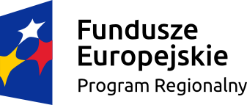 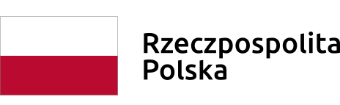 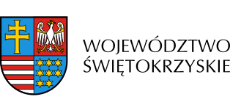 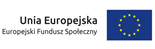 Nr kryteriumOpis kryteriów oceny ofertZnaczenie 1. (C) Cena ofertowa brutto60%2.(K) Kompetencje i doświadczenie osób prowadzących zajęcia40%